Hanna and Matt - Saturday 16th February 2019; 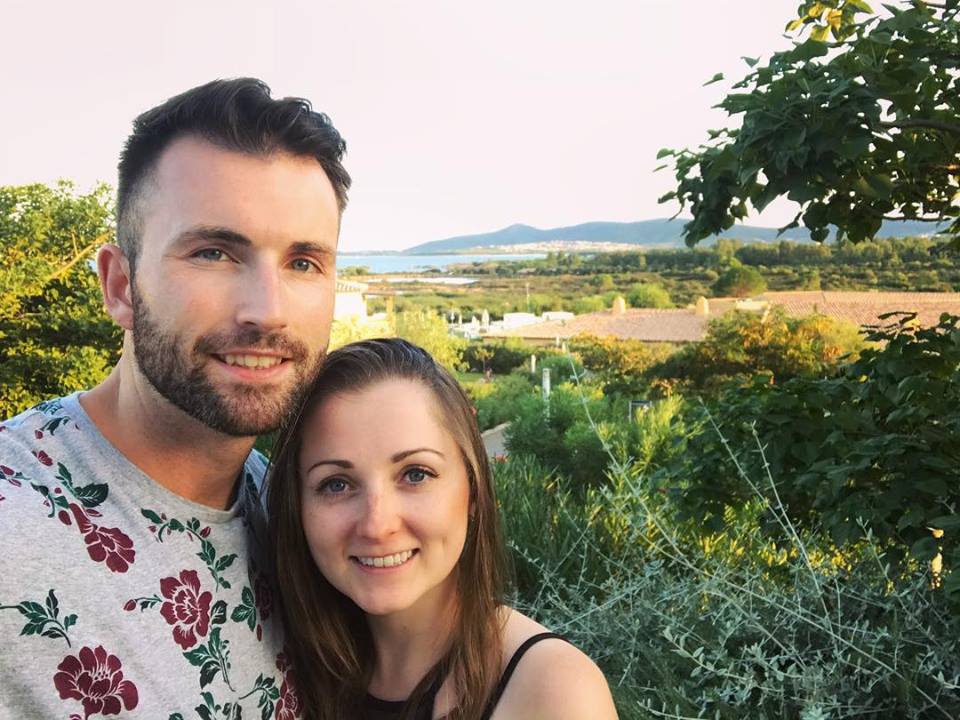 The ElvethamSelfie station set up for whole day.Dan arriving 09:00-09:30Photos of our VIP List:Parents of the Bride (Kirsten and Lee); Brother of the Bride (Dan)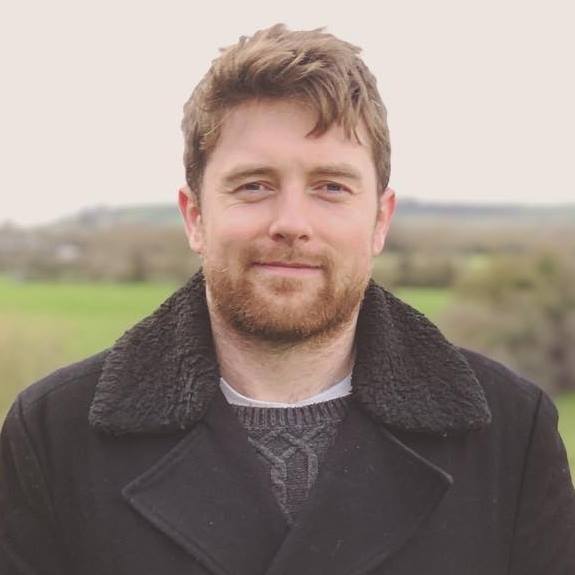 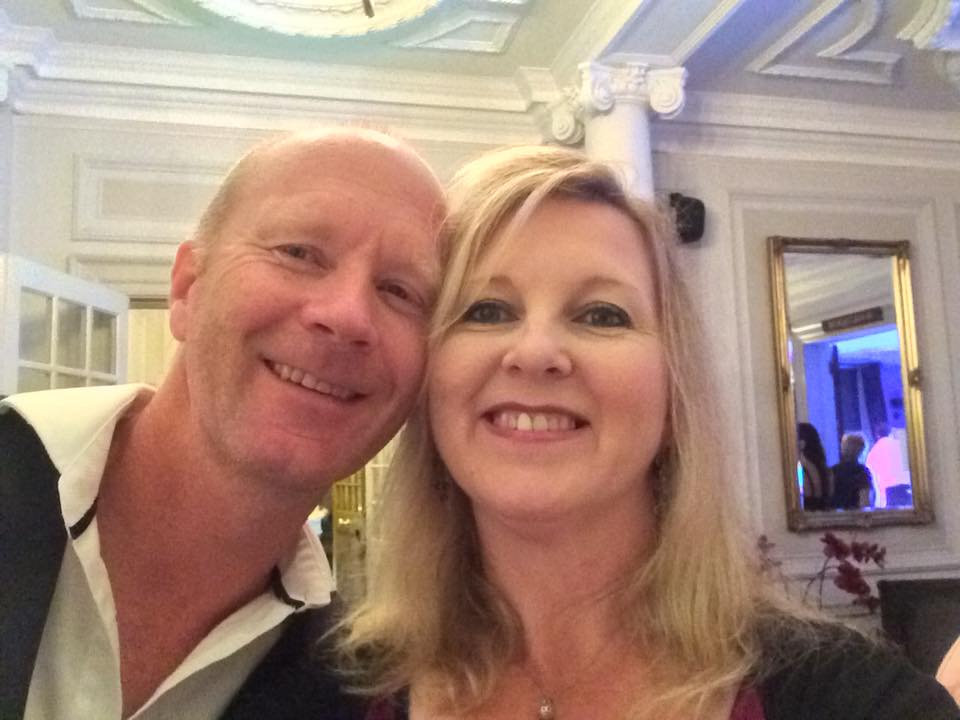 Parents of the Groom (Jane and Philip); 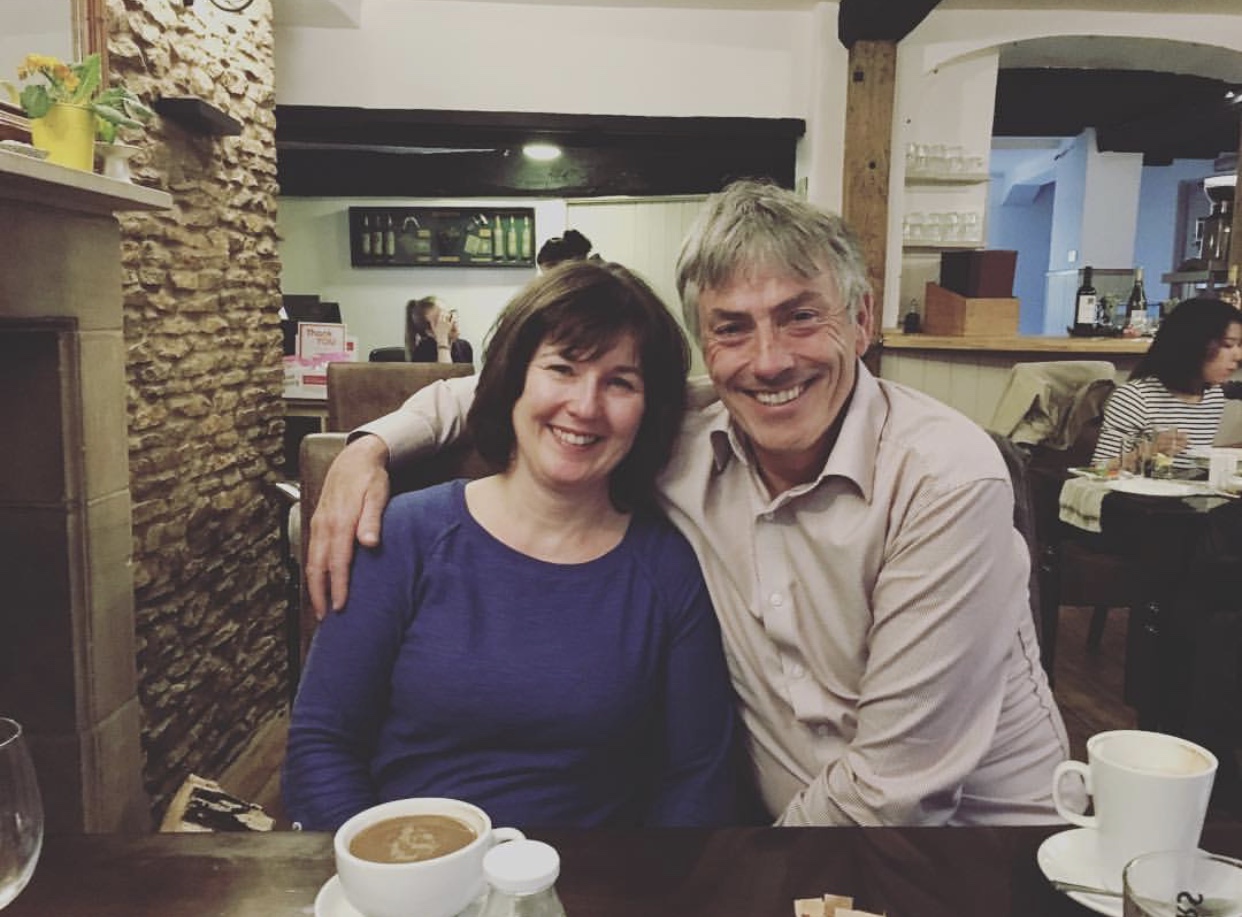 Sister of the Groom, Tess (also maid of honour) and Chris M (Usher)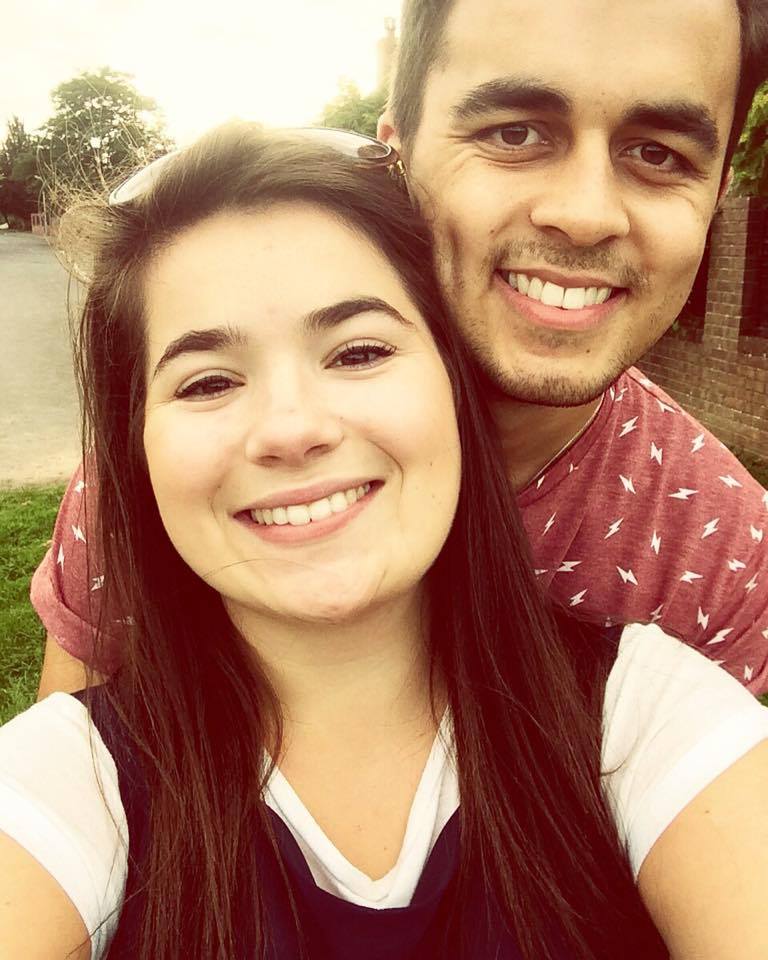 Best man and Bridesmaid: Ben Shaylor, Amy Shaylor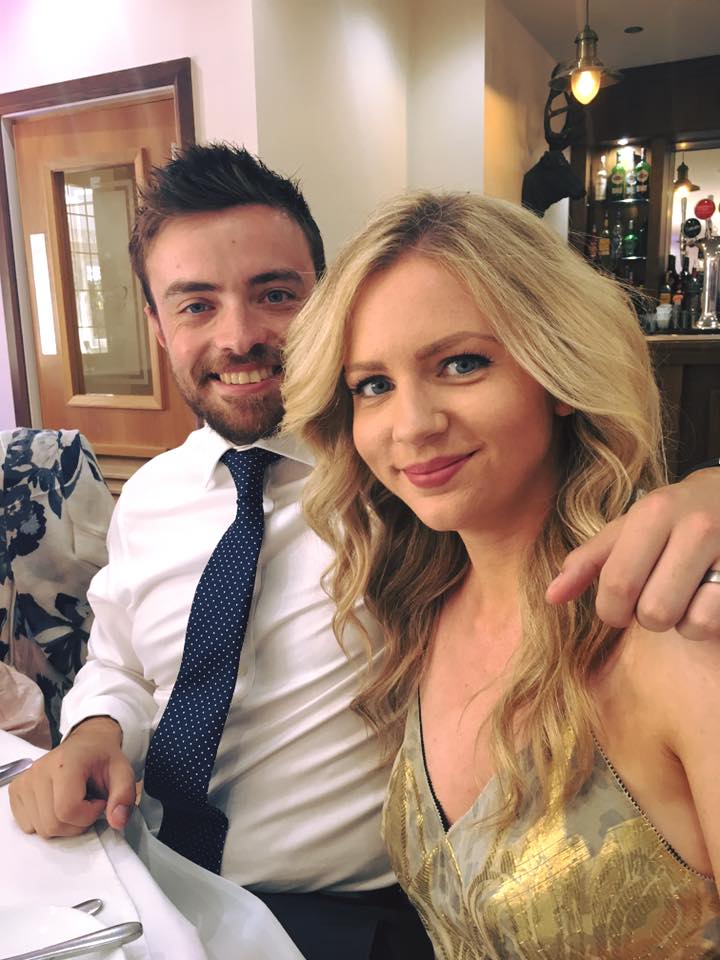 Bridesmaid (Georgie Burke) and Usher (Ben Claxton)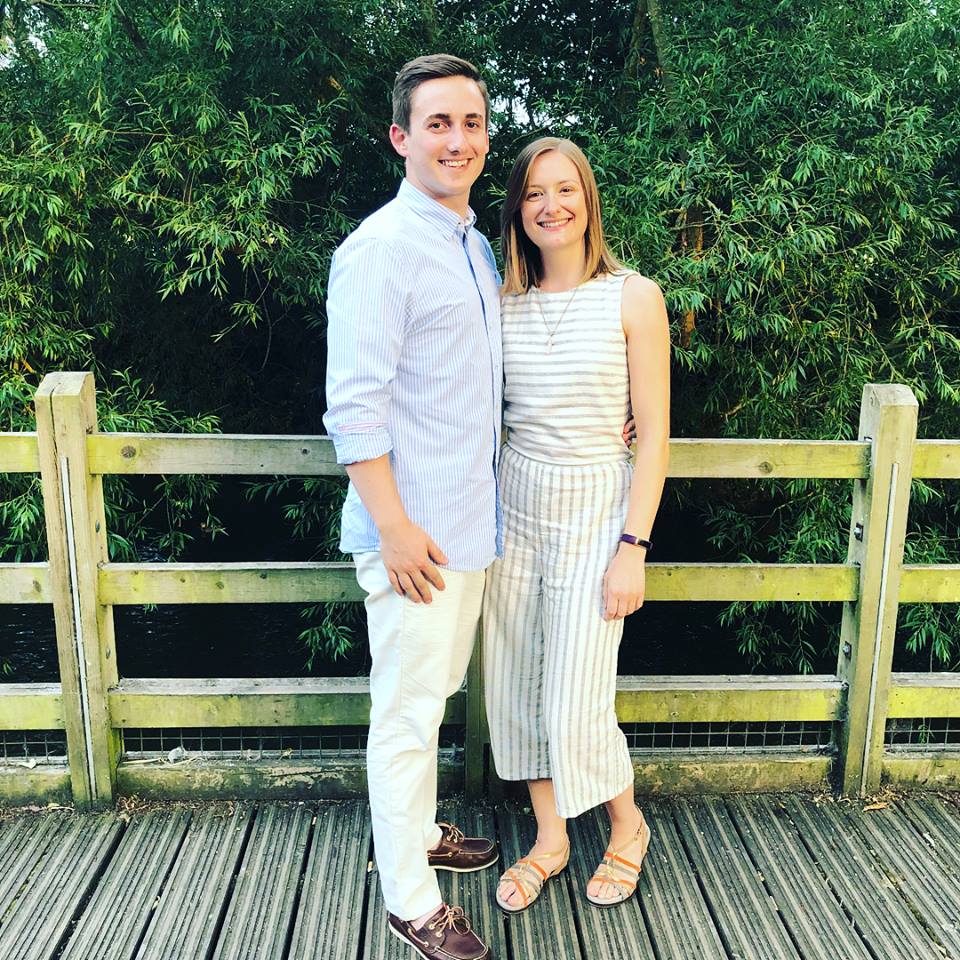 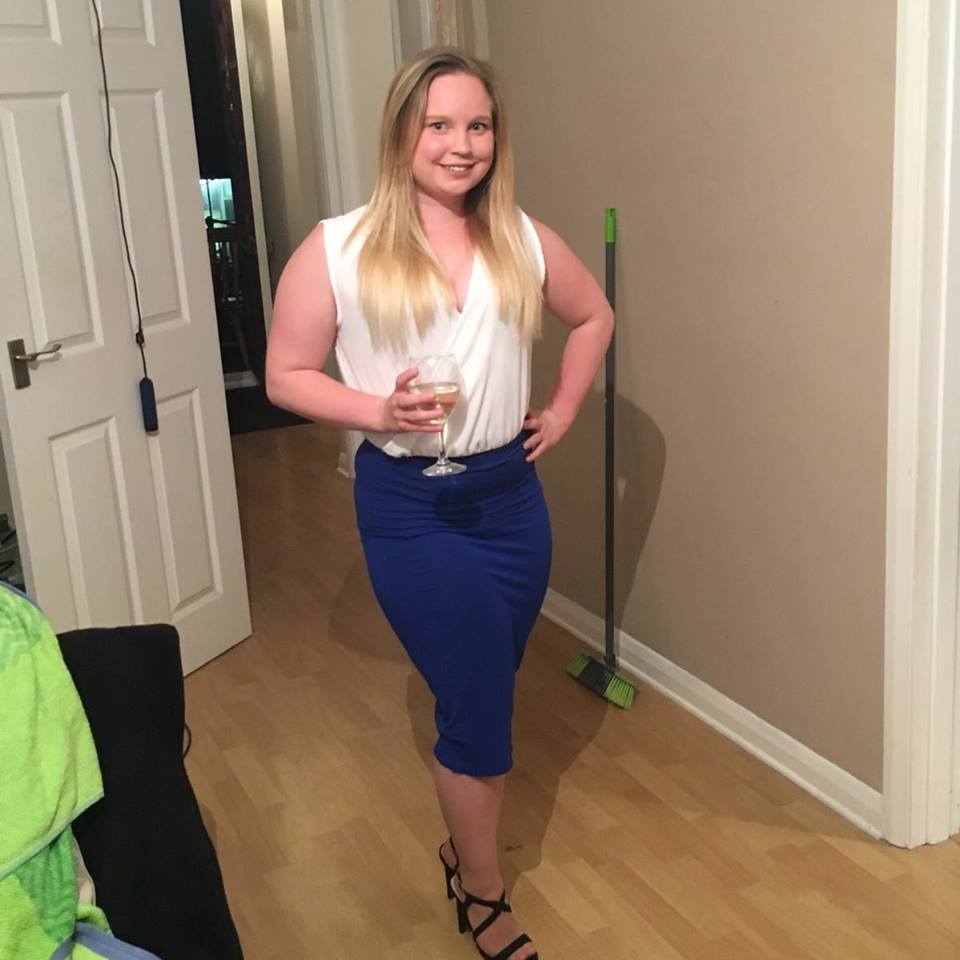 08:30 – 13:00Hanna and Bridesmaids getting ready at The Elvetham in Seymour Room. Mother of the Bride arriving around 09:30. Florist (Becky Stevens) arriving at 10:00.Photos of:-The usual getting ready photosDress and personalised hanger detailsDress/Shoes/Flowers/Perfume etc.Photos of the groundsRobe photosGifts that are laid out on table with special bags – gifts given at 11:30Letter opening (to Hanna from Matt) before make upMake up/hair to be finished by 13:00. (Hair and makeup by Kayleigh Knox)Bridesmaids receiving giftsDress to be put on at 1pmMother of the Bride zipping up dress at 13:20Reveal photo to father of the bride & bridesmaids (through secret door) at 13:3010:30 – 12:00Matt and his BM/Ushers getting ready at The Elvetham in room 110.Photos of:-The usual groom prep photosStage shots by windowMatt opening his gift and letter from Hanna (alone) once dressedWatch/cufflinks etc.12:30– 13:30 Matt and Groomsmen to go to bar. Photos of:-Mother of the Groom attaching buttonholesThe boys will all have bright neon socks if you could get photos of them lifting their trousers to revealBM/Ushers receiving and putting on their gifts (socks, pocket watches)Few formal shots out the front with building. Line standing shots. Couple of fun ones.All the groomsmen holding groom13:45Matt and groomsmen to go into Ceremony Room.Photos of :-Ceremony room before guests come inBM/Ushers greeting guests (arrival 13:30-13:45)14:00Ceremony:Photos of:- Photo of Hanna & Lee (FoB) coming down staircaseFirst look photo from MattThe usual ceremony photos (walking down the aisle, rings, signing register etc)First kiss in the middlePhotos of those who are readings14:30Cocktails and Canapés.Photos of:-Confetti Shots (weather dependant)Mingling with guestsFamily/Bridal party photosGroup photoOur private photos with youShot of just the two of us in front of the buildingThese below group shots the best person to help round up people will be Jane and Kirsten.Bride, Groom, Mother and Father of the Bride(Hanna, Matt, Kirsten, Lee)Bride, Groom, Mother and Father of the Bride, Brother(Hanna, Matt, Kirsten, Lee, Dan)Bride, Groom, Mother, Father of the Bride, Brother, Mother, Father of the Groom, Sister(Hanna, Matt, Kirsten, Lee, Dan, Jane, Philip, Tess)Bride, Groom, Mother and Father of the Groom(Hanna, Matt, Jane, Philip)Bride, Groom, Mother and Father of the Groom, Sister (Hanna, Matt, Jane, Philip, Tess)Groom, Harding Uncles(Matt, Mark, Robert, Jonathan)Bride and Hen Party(Hanna, Tess, Amy, Georgie, Jenny, Jenni, Anna, Jane, Helena, Brooke, Jane, Kay, Kirsten, Emily)Groom and Stag Party(Matt, Ben S, Ben C, Chris M, Philip, Lee, Aaron, Tim, Robert, Mark, Jonathan, Louis, Freddie, James, Nick)Bride, Groom and Jones family(Hanna, Matt, Kirsten, Lee, Sylvia, Chris J, Robyn, Andrew, Patsy, Jane W, Chris W)Bride, Groom and Kelly family(Hanna, Matt, Lee, Kirsten, Roy, Elizabeth, John, Tracy, Ben K, Sam)Bride, Groom and Harding family(Hanna, Matt, Jane, Philip, Robert, Marie, Caitlin, Lili, Jonathan, Faith, Daisy, Mark, Jenny, Joy)Bridal Party Photos  16:00-19:00Wedding Breakfast in the conservatory. No receiving line.Photos of:-Conservatory with decorations (before guests arrive)Photo of us entering (after everyone else)Speeches will be at 17:30 between main course and dessert:Father of the BrideGroomBest ManSunset at 17:20 ?? 18:30-19:30Coffee and tea served at 18:30 in foyerEvening guests arrive at 19:00Photos of:-Wedding Cake & cake cutting at 19:00Bouquet throw after cake cutting at 19:10 19:30First Dance at 19:30Immediately followed by Father of the Bride & Bride danceSparkler Photos  21:00Evening Food served  21.45Photos of:-Additional night time shotsGuests dancingAdditional decorationsGroup photos of evening guests who weren’t in the day time